Arreglo de La Haya relativo al Registro Internacional de Dibujos yModelos IndustrialesCambio en las cuantías de la tasa de designación individual: IsraelEn una declaración notificada al Director General de la Organización Mundial de la Propiedad Intelectual (OMPI) por parte del Gobierno de Israel se modifican las cuantías de la tasa de designación individual pagadera en relación con una solicitud internacional en la que se designe Israel, y en relación con la renovación de un registro internacional en que sea designado Israel, en virtud del Artículo 7.2) del Acta de Ginebra del Arreglo de La Haya relativo al Registro Internacional de Dibujos y Modelos Industriales (“Acta de 1999”).De conformidad con la Regla 28.2)b) del Reglamento Común del Acta de 1999 y del Acta de 1960 del Arreglo de La Haya, el Director General de la OMPI ha fijado, tras consulta con la Oficina de Patentes de Israel (ILPO), la nuevas cuantías que se indican a continuación, en francos suizos, para dicha tasa de designación individual:De conformidad con el Artículo 30.1)ii) del Acta de 1999, y con arreglo a la declaración recibida, esas nuevas cuantías entrarán en vigor el 7 de marzo de 2024.18 de enero de 2024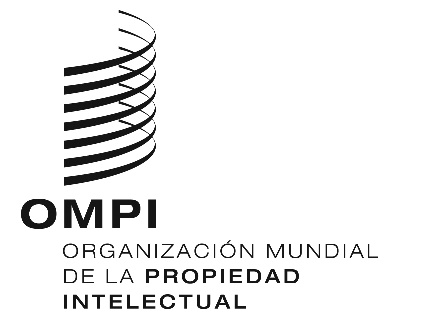 AVISO N.o 3/2024  AVISO N.o 3/2024  AVISO N.o 3/2024  Tasa de designación individualTasa de designación individualImportes actuales
(en francos suizos)Nuevos importes
(en francos suizos)Solicitud internacionalpor cada dibujo o modelo102106Solicitud internacionalcuantía reducida por cada dibujo o modelo6163Primera renovaciónpor cada dibujo o modelo128132Segunda renovaciónpor cada dibujo o modelo153158Tercera renovaciónpor cada dibujo o modelo179185Cuarta renovaciónpor cada dibujo o modelo204211